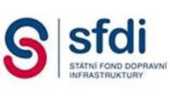 DODATEK Č. 1 k smlouvě o díloII/602 Měřín - ŘehořovČíslo smlouvy objednatele: 82/2019/MINI/SFDI/OŘN/JI/S Číslo smlouvy zhotovitele: 1911220853uzavřený podle ustanovení § 2586 a násl. zákona č. 89/2012 Sb., občanský zákoník (dále též jen „OZ“) a dále v souladu s Obchodními podmínkami zadavatele pro veřejné zakázky na stavební práce dle § 37 odst. 1 písm. c) zákona č. 134/2016 Sb., o zadávání veřejných zakázek, v platném a účinném znění (dále jen „ZZVZ“), vydanými dle § 1751 a násl. OZ.Článek 1
Smluvní stranyObjednatel:	Krajská správa a údržba silnic Vysočiny, příspěvková organizacese sídlem:	Kosovská 1122/16, 586 01 Jihlavazastoupený:	xxxxxxxxxxxxxxxxxxx, ředitelem organizaceOsoby pověřené jednat jménem objednatele ve věcechxxxxxxxxxxxxx referent přípravy a realizace staveb Ing. xxxxxxxxxx, technicko správní násměstekxxxxxxxxxxxxxx, koordinátor BOZP na staveništi, technický dozor, Žďár nad Sázavouxxxxxxxxxxxxxxxxx, koordinátor BOZP na staveništi, technický dozor Komerční banka, a.s.xxxxxxxxxxxx 00090450 CZ00090450 xxxxxxxxxx Kraj Vysočina(dále jen „Objednatel“)aZhotovitel:	COLAS CZ, a.s.se sídlem:	Ke Klíčovu 9, 190 00 Praha 9zastoupený:	xxxxx, ředitelem oblasti Jihzapsán v obchodním rejstříku u MS v Praze, oddíl B, vložka 6556 Osoby pověřené jednat jménem zhotovitele ve věcech smluvních:xxxxx, ředitel oblasti Jihtechnických:	xxxxxxxxx, manažer regionu VysočinaBankovní spojení: ČSOB Č. účtu :	xxxxxxIČO:	26177005DIČ:	CZ26177005Telefon:	xxxxxxxxxxxxxx(dále jen „Zhotovitel")(společně také jako „Smluvní strany“ nebo jednotlivě „Smluvní strana"Článek 2Změna smluvních podmínekSmluvní strany se vzájemně dohodly na změně stávající smlouvy ze dne 13. 6. 2019 spočívající ve stanovení ceny za dílo na základě skutečně provedených prací tak, jak je ujednáno ve změnách soupisu prací, které jsou nedílnou součástí tohoto Dodatku č. 1.Předmět plnění dle Článku 3 stávající smlouvy se mění o dodatečné stavební práce (dále vícepráce a méněpráce) v souladu se schválenými Evidenčními listy změny stavby č. 001, č. 002 a č. 003 vč. rozpočtů, které jsou přílohou tohoto dodatku.Celková cena díla dle Článku 5 stávající smlouvy je navýšena o cenu víceprací na základě úprav množství položek následovně:dle Ev.	listu změny	stavby	č. 001	o	114.879,10	Kč bez DPHdle Ev.	listu změny	stavby	č. 002	o	50.461,50	Kč bez DPHdle Ev.	listu změny	stavby	č. 003	o	47.667,54	Kč bez DPHdle Ev.	listu změny	stavby	č. 004	o	399.056,19	Kč bez DPHa snížena o cenu méněprací na základě úprav množství položek následovně:dle Ev. listu změny stavby č. 001 odle Ev. listu změny stavby č. 003 odle Ev. listu změny stavby č. 001 oPůvodní cena díla bez DPHVícepráceMéněpráceNově sjednaná cena dle dodatku č. 1 bez DPHDPH 21%Nově sjednaná cena včetně DPHOstatní ustanovení Smlouvy o dílo č. objednatele 82/2019/MINI/SFDI/OŘN/JI/S nedotčené tímto Dodatkem č. 1 zůstávají v platnosti v původním znění.§ sfdiSTATNI FOND DOPRAVNÍ INFRASTRUKTURYČlánek 3
Ostatní ujednáníDodatek č. 1 je nedílnou součástí Smlouvy o dílo č. objednatele 82/2019/MINI/SFDI/OŘN/JI/S uzavřené dne 13. 6. 2019 podle ustanovení § 2586 a násl. OZ a dále Obchodními podmínkami zadavatele pro veřejné zakázky na stavební práce dle § 37 odst. 1 písm. c) ZZVZ, vydanými dle § 1751 a násl. OZ.Dodatek č. 1 je vyhotoven v elektronické podobě, přičemž obě smluvní strany obdrží její elektronický originál.Tento dodatek je platný dnem připojení platného uznávaného elektronického podpisu dle zákona č. 297/2016 Sb., o službách vytvářejících důvěru pro elektronické transakce, ve znění pozdějších předpisů, do tohoto dodatku a jeho jednotlivých příloh, nejsou-li součástí jediného elektronického dokumentu (tj. do všech samostatných souborů tvořících v souhrnu dodatek), a to oběma smluvními stranami.Tento dodatek je účinný dnem jeho uveřejnění v registru smluv.Smluvní strany se dohodly, že zákonnou povinnost dle § 5 odst. 2 zákona č. 340/2015 Sb., o zvláštních podmínkách účinnosti některých smluv, uveřejňování těchto smluv a o registru smluv (zákon o registru smluv) zajistí objednatel.Smluvní strany prohlašují, že si Dodatek č. 1 před podpisem přečetly, s jeho obsahem souhlasí a na důkaz svobodné a vážné vůle připojují své podpisy. Současně prohlašují, že tento dodatek nebyl sjednán v tísni ani za nijak jednostranně nevýhodných podmínek.Přílohy:	Ev. list změny stavby č. 001 vč. změnového rozpočtu ze dne 17. 7. 2019Ev. list změny stavby č. 002 vč.	změnového	rozpočtu	ze	dne 17. 7.	2019Ev. list změny stavby č. 003 vč.	změnového	rozpočtu	ze	dne 29. 8.	2019Ev. list změny stavby č. 004 vč.	změnového	rozpočtu	ze	dne 29. 8.	2019Zhotovitel:	Objednatel:V	dne:	 V Jihlavě dne:	